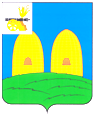                                            СОВЕТ ДЕПУТАТОВОСТЕРСКОГО СЕЛЬСКОГО ПОСЕЛЕНИЯРОСЛАВЛЬСКОГО РАЙОНА СМОЛЕНСКОЙ ОБЛАСТИРЕШЕНИЕот 10 ноября 2021 года                                                                          № 26Об утверждении Положения о муниципальном контроле на автомобильном транспорте, наземном электрическом транспорте и в дорожном хозяйстве в границах населенных пунктов Остерского сельского поселения Рославльского района Смоленской областиВ соответствии со статьей 3.1 Федерального закона от 08.11.2007 № 259-ФЗ «Устав автомобильного транспорта и городского наземного электрического транспорта», статьей 13.1 Федерального закона от 08.11.2007 № 257-ФЗ «Об автомобильных дорогах и о дорожной деятельности в Российской Федерации и о внесении изменений в отдельные законодательные акты Российской Федерации», Федеральным законом от 31.07.2020 № 248-ФЗ «О государственном контроле (надзоре) и муниципальном контроле в Российской Федерации», Уставом Остерского сельского поселения Рославльского района Смоленской области Совет депутатов Остерского сельского поселения Рославльского района Смоленской областиРЕШИЛ:1. Утвердить прилагаемое Положение о муниципальном контроле на автомобильном транспорте, наземном электрическом транспорте и в дорожном хозяйстве в границах населенных пунктов Остерского сельского поселения Рославльского района Смоленской области.2. Настоящее решение вступает в силу после его официального опубликования в газете «Рославльская правда», но не ранее 1 января 2022 года, за исключением положений раздела 5 Положения о муниципальном контроле на автомобильном транспорте, наземном электрическом транспорте и в дорожном хозяйстве в границах населенных пунктов Остерского сельского поселения Рославльского района Смоленской области. 3. Положения раздела 5 Положения о муниципальном контроле на автомобильном транспорте, наземном электрическом транспорте и в дорожном хозяйстве в границах населенных пунктов Остерского сельского поселения Рославльского района Смоленской области вступают в силу с 1 марта 2022 года. 4. Настоящее решение подлежит официальному опубликованию в газете «Рославльская правда» и размещению на официальном сайте Администрации Остерского сельского поселения Рославльского района Смоленской области в информационно-телекоммуникационной сети «Интернет».Глава муниципального образованияОстерского сельского поселениеРославльского района Смоленской области                               С.Г.Ананченков 